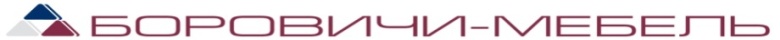 www.bormebel.com05.08.2019МЯГКАЯ МЕБЕЛЬШИХАН                                                                                                                                                                                                                           ткань I категории       ткань II категории      ткань III категории       Нат.кожа           ШИХАН                                                                                                                                                                                                                           ткань I категории       ткань II категории      ткань III категории       Нат.кожа           ШИХАН                                                                                                                                                                                                                           ткань I категории       ткань II категории      ткань III категории       Нат.кожа           ШИХАН                                                                                                                                                                                                                           ткань I категории       ткань II категории      ткань III категории       Нат.кожа           ШИХАН                                                                                                                                                                                                                           ткань I категории       ткань II категории      ткань III категории       Нат.кожа           ШИХАН                                                                                                                                                                                                                           ткань I категории       ткань II категории      ткань III категории       Нат.кожа           ШИХАН                                                                                                                                                                                                                           ткань I категории       ткань II категории      ткань III категории       Нат.кожа           ШИХАН                                                                                                                                                                                                                           ткань I категории       ткань II категории      ткань III категории       Нат.кожа           ШИХАН                                                                                                                                                                                                                           ткань I категории       ткань II категории      ткань III категории       Нат.кожа           ШИХАН                                                                                                                                                                                                                           ткань I категории       ткань II категории      ткань III категории       Нат.кожа           ШИХАН                                                                                                                                                                                                                           ткань I категории       ткань II категории      ткань III категории       Нат.кожа           ШИХАН                                                                                                                                                                                                                           ткань I категории       ткань II категории      ткань III категории       Нат.кожа           ШИХАН                                                                                                                                                                                                                           ткань I категории       ткань II категории      ткань III категории       Нат.кожа           ШИХАН                                                                                                                                                                                                                           ткань I категории       ткань II категории      ткань III категории       Нат.кожа           ШИХАН                                                                                                                                                                                                                           ткань I категории       ткань II категории      ткань III категории       Нат.кожа            Диван Шихан 1400 седафлекс271002710029700297002970029700325003250057600576005760057600 Диван Шихан 1600 седафлекс318003180034100341003410034100369003690063600636006360063600 Угловой диван Шихан 2-1   1400 дельфин370003700039300393003930039300426004260064700647006470064700 Угловой диван Шихан 3-1   1400 дельфин505005050052800528005280052800561005610077700777007770077700 Кресло Шихан180001800020400204002040020400220002200032900329003290032900СКАРЛЕТТСКАРЛЕТТСКАРЛЕТТСКАРЛЕТТСКАРЛЕТТСКАРЛЕТТСКАРЛЕТТСКАРЛЕТТСКАРЛЕТТСКАРЛЕТТСКАРЛЕТТСКАРЛЕТТСКАРЛЕТТСКАРЛЕТТСКАРЛЕТТДиван Скарлетт 1400 седафлексДиван Скарлетт 1400 седафлексДиван Скарлетт 1400 седафлекс228002280025900259002590025900286002860060100601006010060100Диван Скарлетт 1600 конрадДиван Скарлетт 1600 конрадДиван Скарлетт 1600 конрад228002280025900259002590025900286002860060100601006010060100Диван Скарлетт 1600 седафлекс263002630027900279002790027900307003070063600636006360063600Угловой диван Скарлетт 2-1  1400 дельфин241002410027100271002710027100304003040076900769007690076900Угловой диван Скарлетт 3-1  1300 дельфин 351003510038400384003840038400417004170081600816008160081600Угловой диван Скарлетт 3-1  1400 седафлекс351003510038400384003840038400417004170081600816008160081600Кресло Скарлетт117001170012400124001240012400141001410026000260002600026000ОМЕГАОМЕГАОМЕГАОМЕГАОМЕГАОМЕГАОМЕГАОМЕГАОМЕГАОМЕГАОМЕГАОМЕГАОМЕГАОМЕГАОМЕГАДиван Омега 1200 конрад196001960021200212002120021200240002400046600466004660046600Диван Омега 1400 конрад223002230024000240002400024000267002670049300493004930049300Диван Омега 1400 седафлекс283002830029900299002990029900327003270057400574005740057400Диван Омега 1600 седафлекс306003060032200322003220032200350003500057400574005740057400Угловой диван Омега  2-1   1400 дельфин240002400027100271002710027100304003040061800618006180061800Угловой диван Омега  3-1   1300 дельфин392003920042400424004240042400457004570078800788007880078800Кресло-кровать  Омега 700 конрад164001640017300173001730017300189001890034100341003410034100Кресло Омега117001170012400124001240012400141001410026000260002600026000КЕНЗОКЕНЗОКЕНЗОКЕНЗОКЕНЗОКЕНЗОКЕНЗОКЕНЗОКЕНЗОКЕНЗОКЕНЗОКЕНЗОКЕНЗОКЕНЗОКЕНЗОДиван Кензо 1400 седафлекс248002480026300263002630026300290002900052900529005290052900Диван Кензо 1600 седафлекс306003060032200322003220032200350003500058900589005890058900Угловой диван Кензо 2-1   1300 дельфин240002400027100271002710027100304003040072200722007220072200Угловой диван Кензо 3-1   1200 дельфин350003500038400384003840038400417004170076900769007690076900УГЛОВОЙ ДИВАН ПРЕМЬЕРУГЛОВОЙ ДИВАН ПРЕМЬЕРУГЛОВОЙ ДИВАН ПРЕМЬЕРУГЛОВОЙ ДИВАН ПРЕМЬЕРУГЛОВОЙ ДИВАН ПРЕМЬЕРУГЛОВОЙ ДИВАН ПРЕМЬЕРУГЛОВОЙ ДИВАН ПРЕМЬЕРУГЛОВОЙ ДИВАН ПРЕМЬЕРУГЛОВОЙ ДИВАН ПРЕМЬЕРУГЛОВОЙ ДИВАН ПРЕМЬЕРУГЛОВОЙ ДИВАН ПРЕМЬЕРУГЛОВОЙ ДИВАН ПРЕМЬЕРУГЛОВОЙ ДИВАН ПРЕМЬЕРУГЛОВОЙ ДИВАН ПРЕМЬЕРУГЛОВОЙ ДИВАН ПРЕМЬЕРПремьер 2850х2100 Блок Боннель275002750029800298002980029800Премьер 2850х2100 Блок Независимых Пружин308003080033200332003320033200Премьер с ящиком 2850х2100 Блок Боннель316003160034000340003400034000Премьер с ящиком 2850х2100 Блок Независимых Пружин350003500037400374003740037400УГЛОВЫЕ ДИВАНЫ ВИКТОРИЯУГЛОВЫЕ ДИВАНЫ ВИКТОРИЯУГЛОВЫЕ ДИВАНЫ ВИКТОРИЯУГЛОВЫЕ ДИВАНЫ ВИКТОРИЯУГЛОВЫЕ ДИВАНЫ ВИКТОРИЯУГЛОВЫЕ ДИВАНЫ ВИКТОРИЯУГЛОВЫЕ ДИВАНЫ ВИКТОРИЯУГЛОВЫЕ ДИВАНЫ ВИКТОРИЯУГЛОВЫЕ ДИВАНЫ ВИКТОРИЯУГЛОВЫЕ ДИВАНЫ ВИКТОРИЯУГЛОВЫЕ ДИВАНЫ ВИКТОРИЯУГЛОВЫЕ ДИВАНЫ ВИКТОРИЯУГЛОВЫЕ ДИВАНЫ ВИКТОРИЯУГЛОВЫЕ ДИВАНЫ ВИКТОРИЯУГЛОВЫЕ ДИВАНЫ ВИКТОРИЯВиктория 2-1 1400 / боковина с кантом 219002190021900245002450024500Виктория 2-1 Люкс1400 204002040020400230002300023000Виктория 2-1 сomfort Компакт 147001470014700Виктория 2-1 сomfort 1200 187001870018700206002060020600Виктория 2-1 comfort 1400 204002040020400230002300023000Виктория 2-1 comfort 1600 216002160021600242002420024200Виктория 2-1 comfort  БИГ 1600 260002600026000296002960029600Виктория 3-1 1400 274002740027400320003200032000Виктория 3-1 comfort 1500 248002480024800294002940029400Кресло отдыха Виктория860086008600970097009700МОДУЛИ ВИКТОРИЯМОДУЛИ ВИКТОРИЯМОДУЛИ ВИКТОРИЯМОДУЛИ ВИКТОРИЯМОДУЛИ ВИКТОРИЯМОДУЛИ ВИКТОРИЯМОДУЛИ ВИКТОРИЯМОДУЛИ ВИКТОРИЯМОДУЛИ ВИКТОРИЯМОДУЛИ ВИКТОРИЯМОДУЛИ ВИКТОРИЯМОДУЛИ ВИКТОРИЯМОДУЛИ ВИКТОРИЯМОДУЛИ ВИКТОРИЯМОДУЛИ ВИКТОРИЯ1М6300630063007500750075002М1170011700117001320013200132002М-2950095009500110001100011000Кушетка с ящиком 750910091009100105001050010500Угол740074007400860086008600Пуф-ящик370037003700430043004300Боковина прямая150015001500180018001800Боковина мягкая170017001700190019001900Боковина с полками290029002900320032003200ЛИРА                                                                                                                 ткань I категория     ткань II категория                                                                                                                                                                       Боннель       БНП      Боннель      БНП  ЛИРА                                                                                                                 ткань I категория     ткань II категория                                                                                                                                                                       Боннель       БНП      Боннель      БНП  ЛИРА                                                                                                                 ткань I категория     ткань II категория                                                                                                                                                                       Боннель       БНП      Боннель      БНП  ЛИРА                                                                                                                 ткань I категория     ткань II категория                                                                                                                                                                       Боннель       БНП      Боннель      БНП  ЛИРА                                                                                                                 ткань I категория     ткань II категория                                                                                                                                                                       Боннель       БНП      Боннель      БНП  ЛИРА                                                                                                                 ткань I категория     ткань II категория                                                                                                                                                                       Боннель       БНП      Боннель      БНП  ЛИРА                                                                                                                 ткань I категория     ткань II категория                                                                                                                                                                       Боннель       БНП      Боннель      БНП  ЛИРА                                                                                                                 ткань I категория     ткань II категория                                                                                                                                                                       Боннель       БНП      Боннель      БНП  ЛИРА                                                                                                                 ткань I категория     ткань II категория                                                                                                                                                                       Боннель       БНП      Боннель      БНП  ЛИРА                                                                                                                 ткань I категория     ткань II категория                                                                                                                                                                       Боннель       БНП      Боннель      БНП  ЛИРА                                                                                                                 ткань I категория     ткань II категория                                                                                                                                                                       Боннель       БНП      Боннель      БНП  ЛИРА                                                                                                                 ткань I категория     ткань II категория                                                                                                                                                                       Боннель       БНП      Боннель      БНП  ЛИРА                                                                                                                 ткань I категория     ткань II категория                                                                                                                                                                       Боннель       БНП      Боннель      БНП  ЛИРА                                                                                                                 ткань I категория     ткань II категория                                                                                                                                                                       Боннель       БНП      Боннель      БНП  ЛИРА                                                                                                                 ткань I категория     ткань II категория                                                                                                                                                                       Боннель       БНП      Боннель      БНП  Диван Лира 140012700 12700 144001440014400138001550015500Диван Лира 160016300 16300 180001800018000185002020020200Диван Лира с боковинами 14001640016400181001810018100176001930019300Диван Лира с боковинами 16002040020400221002210022100232002490024900Диван Лира с боковинами с полками 16002300023000247002470024700258002750027500Диван Лира Комфорт с боковинами 14001710017100188001880018800183002000020000Диван Лира Комфорт с боковинами 1600 2230022300240002400024000251002680026800                                                                                                                                                                                      ткань I категория      ткань II категория     ткань III категория    Нат.кожа                                                                                                                                                               Боннель      БНП      Боннель     БНП                                                                                                                                                                                        ткань I категория      ткань II категория     ткань III категория    Нат.кожа                                                                                                                                                               Боннель      БНП      Боннель     БНП                                                                                                                                                                                        ткань I категория      ткань II категория     ткань III категория    Нат.кожа                                                                                                                                                               Боннель      БНП      Боннель     БНП                                                                                                                                                                                        ткань I категория      ткань II категория     ткань III категория    Нат.кожа                                                                                                                                                               Боннель      БНП      Боннель     БНП                                                                                                                                                                                        ткань I категория      ткань II категория     ткань III категория    Нат.кожа                                                                                                                                                               Боннель      БНП      Боннель     БНП                                                                                                                                                                                        ткань I категория      ткань II категория     ткань III категория    Нат.кожа                                                                                                                                                               Боннель      БНП      Боннель     БНП                                                                                                                                                                                        ткань I категория      ткань II категория     ткань III категория    Нат.кожа                                                                                                                                                               Боннель      БНП      Боннель     БНП                                                                                                                                                                                        ткань I категория      ткань II категория     ткань III категория    Нат.кожа                                                                                                                                                               Боннель      БНП      Боннель     БНП                                                                                                                                                                                        ткань I категория      ткань II категория     ткань III категория    Нат.кожа                                                                                                                                                               Боннель      БНП      Боннель     БНП                                                                                                                                                                                        ткань I категория      ткань II категория     ткань III категория    Нат.кожа                                                                                                                                                               Боннель      БНП      Боннель     БНП                                                                                                                                                                                        ткань I категория      ткань II категория     ткань III категория    Нат.кожа                                                                                                                                                               Боннель      БНП      Боннель     БНП                                                                                                                                                                                        ткань I категория      ткань II категория     ткань III категория    Нат.кожа                                                                                                                                                               Боннель      БНП      Боннель     БНП                                                                                                                                                                                        ткань I категория      ткань II категория     ткань III категория    Нат.кожа                                                                                                                                                               Боннель      БНП      Боннель     БНП                                                                                                                                                                                        ткань I категория      ткань II категория     ткань III категория    Нат.кожа                                                                                                                                                               Боннель      БНП      Боннель     БНП                                                                                                                                                                                        ткань I категория      ткань II категория     ткань III категория    Нат.кожа                                                                                                                                                               Боннель      БНП      Боннель     БНП                                                                                                                                                                                        ткань I категория      ткань II категория     ткань III категория    Нат.кожа                                                                                                                                                               Боннель      БНП      Боннель     БНП                                                                                                                                                                                        ткань I категория      ткань II категория     ткань III категория    Нат.кожа                                                                                                                                                               Боннель      БНП      Боннель     БНП                                                                                                                                                                                        ткань I категория      ткань II категория     ткань III категория    Нат.кожа                                                                                                                                                               Боннель      БНП      Боннель     БНП                                                                                                                                                                                        ткань I категория      ткань II категория     ткань III категория    Нат.кожа                                                                                                                                                               Боннель      БНП      Боннель     БНП                                                                                                                                                                                        ткань I категория      ткань II категория     ткань III категория    Нат.кожа                                                                                                                                                               Боннель      БНП      Боннель     БНП                                                                                                                                                                                        ткань I категория      ткань II категория     ткань III категория    Нат.кожа                                                                                                                                                               Боннель      БНП      Боннель     БНП                                                                                                                                                                                        ткань I категория      ткань II категория     ткань III категория    Нат.кожа                                                                                                                                                               Боннель      БНП      Боннель     БНП                                                                                                                                                                                        ткань I категория      ткань II категория     ткань III категория    Нат.кожа                                                                                                                                                               Боннель      БНП      Боннель     БНП                                                                                                                                                                                        ткань I категория      ткань II категория     ткань III категория    Нат.кожа                                                                                                                                                               Боннель      БНП      Боннель     БНП                                                                                                                                                                                        ткань I категория      ткань II категория     ткань III категория    Нат.кожа                                                                                                                                                               Боннель      БНП      Боннель     БНП                                                                                                                                                                                        ткань I категория      ткань II категория     ткань III категория    Нат.кожа                                                                                                                                                               Боннель      БНП      Боннель     БНП  Диван Лира Люкс с боковинами 1400 Диван Лира Люкс с боковинами 1400 165001650016500165001820018200182001760017600176001760017600176001930019300193001930019300Диван Лира Люкс с боковинами 1600Диван Лира Люкс с боковинами 1600204002040020400204002210022100221002320023200232002320023200232002490024900249002490024900Угловой диван Лира без боковин 1600 Угловой диван Лира без боковин 1600 20400204002040020400237002370023700237002370023700Угловой диван Лира с боковинами 1600Угловой диван Лира с боковинами 160023200232002320023200265002650026500265002650026500Диван Лира-Трансформер 1400                                                 Диван Лира-Трансформер 1400                                                 15300153001530015300181001810018100181001810018100Кресло ЛираКресло Лира  8300  8300  8300  8300  9000  9000  9000  9000  9000  9000ДИВАН НОРДДИВАН НОРДДИВАН НОРДДИВАН НОРДДИВАН НОРДДИВАН НОРДДИВАН НОРДДИВАН НОРДДИВАН НОРДДИВАН НОРДДИВАН НОРДДИВАН НОРДДИВАН НОРДДИВАН НОРДДИВАН НОРДДИВАН НОРДДИВАН НОРДДИВАН НОРДДИВАН НОРДДИВАН НОРДДИВАН НОРДДИВАН НОРДДИВАН НОРДДИВАН НОРДДИВАН НОРДДИВАН НОРДНорд без боковин                                                                                                                                   14200                                      16400                                      Норд без боковин                                                                                                                                   14200                                      16400                                      Норд без боковин                                                                                                                                   14200                                      16400                                      Норд без боковин                                                                                                                                   14200                                      16400                                      Норд без боковин                                                                                                                                   14200                                      16400                                      Норд без боковин                                                                                                                                   14200                                      16400                                      Норд без боковин                                                                                                                                   14200                                      16400                                      Норд без боковин                                                                                                                                   14200                                      16400                                      Норд без боковин                                                                                                                                   14200                                      16400                                      Норд без боковин                                                                                                                                   14200                                      16400                                      Норд без боковин                                                                                                                                   14200                                      16400                                      Норд без боковин                                                                                                                                   14200                                      16400                                      Норд без боковин                                                                                                                                   14200                                      16400                                      Норд без боковин                                                                                                                                   14200                                      16400                                      Норд без боковин                                                                                                                                   14200                                      16400                                      Норд без боковин                                                                                                                                   14200                                      16400                                      Норд без боковин                                                                                                                                   14200                                      16400                                      Норд без боковин                                                                                                                                   14200                                      16400                                      Норд без боковин                                                                                                                                   14200                                      16400                                      Норд без боковин                                                                                                                                   14200                                      16400                                      Норд без боковин                                                                                                                                   14200                                      16400                                      Норд без боковин                                                                                                                                   14200                                      16400                                      Норд без боковин                                                                                                                                   14200                                      16400                                      Норд без боковин                                                                                                                                   14200                                      16400                                      Норд без боковин                                                                                                                                   14200                                      16400                                      Норд без боковин                                                                                                                                   14200                                      16400                                      Норд с боковинами                                                                                                                                18700              20500              21000              23000Норд с боковинами                                                                                                                                18700              20500              21000              23000Норд с боковинами                                                                                                                                18700              20500              21000              23000Норд с боковинами                                                                                                                                18700              20500              21000              23000Норд с боковинами                                                                                                                                18700              20500              21000              23000Норд с боковинами                                                                                                                                18700              20500              21000              23000Норд с боковинами                                                                                                                                18700              20500              21000              23000Норд с боковинами                                                                                                                                18700              20500              21000              23000Норд с боковинами                                                                                                                                18700              20500              21000              23000Норд с боковинами                                                                                                                                18700              20500              21000              23000Норд с боковинами                                                                                                                                18700              20500              21000              23000Норд с боковинами                                                                                                                                18700              20500              21000              23000Норд с боковинами                                                                                                                                18700              20500              21000              23000Норд с боковинами                                                                                                                                18700              20500              21000              23000Норд с боковинами                                                                                                                                18700              20500              21000              23000Норд с боковинами                                                                                                                                18700              20500              21000              23000Норд с боковинами                                                                                                                                18700              20500              21000              23000Норд с боковинами                                                                                                                                18700              20500              21000              23000Норд с боковинами                                                                                                                                18700              20500              21000              23000Норд с боковинами                                                                                                                                18700              20500              21000              23000Норд с боковинами                                                                                                                                18700              20500              21000              23000Норд с боковинами                                                                                                                                18700              20500              21000              23000Норд с боковинами                                                                                                                                18700              20500              21000              23000Норд с боковинами                                                                                                                                18700              20500              21000              23000Норд с боковинами                                                                                                                                18700              20500              21000              23000Норд с боковинами                                                                                                                                18700              20500              21000              2300016600181002150023000Норд с декором                                                                                                                                       19900             21700              22300              24000Норд с декором                                                                                                                                       19900             21700              22300              24000Норд с декором                                                                                                                                       19900             21700              22300              24000Норд с декором                                                                                                                                       19900             21700              22300              24000Норд с декором                                                                                                                                       19900             21700              22300              24000Норд с декором                                                                                                                                       19900             21700              22300              24000Норд с декором                                                                                                                                       19900             21700              22300              24000Норд с декором                                                                                                                                       19900             21700              22300              24000Норд с декором                                                                                                                                       19900             21700              22300              24000Норд с декором                                                                                                                                       19900             21700              22300              24000Норд с декором                                                                                                                                       19900             21700              22300              24000Норд с декором                                                                                                                                       19900             21700              22300              24000Норд с декором                                                                                                                                       19900             21700              22300              24000Норд с декором                                                                                                                                       19900             21700              22300              24000Норд с декором                                                                                                                                       19900             21700              22300              24000Норд с декором                                                                                                                                       19900             21700              22300              24000Норд с декором                                                                                                                                       19900             21700              22300              24000Норд с декором                                                                                                                                       19900             21700              22300              24000Норд с декором                                                                                                                                       19900             21700              22300              24000Норд с декором                                                                                                                                       19900             21700              22300              24000Норд с декором                                                                                                                                       19900             21700              22300              24000Норд с декором                                                                                                                                       19900             21700              22300              24000Норд с декором                                                                                                                                       19900             21700              22300              24000Норд с декором                                                                                                                                       19900             21700              22300              24000Норд с декором                                                                                                                                       19900             21700              22300              24000Норд с декором                                                                                                                                       19900             21700              22300              24000Норд с боковинами с ящиком                                                                                                               21100              22900              23600              25600                      Норд с боковинами с ящиком                                                                                                               21100              22900              23600              25600                      Норд с боковинами с ящиком                                                                                                               21100              22900              23600              25600                      Норд с боковинами с ящиком                                                                                                               21100              22900              23600              25600                      Норд с боковинами с ящиком                                                                                                               21100              22900              23600              25600                      Норд с боковинами с ящиком                                                                                                               21100              22900              23600              25600                      Норд с боковинами с ящиком                                                                                                               21100              22900              23600              25600                      Норд с боковинами с ящиком                                                                                                               21100              22900              23600              25600                      Норд с боковинами с ящиком                                                                                                               21100              22900              23600              25600                      Норд с боковинами с ящиком                                                                                                               21100              22900              23600              25600                      Норд с боковинами с ящиком                                                                                                               21100              22900              23600              25600                      Норд с боковинами с ящиком                                                                                                               21100              22900              23600              25600                      Норд с боковинами с ящиком                                                                                                               21100              22900              23600              25600                      Норд с боковинами с ящиком                                                                                                               21100              22900              23600              25600                      Норд с боковинами с ящиком                                                                                                               21100              22900              23600              25600                      Норд с боковинами с ящиком                                                                                                               21100              22900              23600              25600                      Норд с боковинами с ящиком                                                                                                               21100              22900              23600              25600                      Норд с боковинами с ящиком                                                                                                               21100              22900              23600              25600                      Норд с боковинами с ящиком                                                                                                               21100              22900              23600              25600                      Норд с боковинами с ящиком                                                                                                               21100              22900              23600              25600                      Норд с боковинами с ящиком                                                                                                               21100              22900              23600              25600                      Норд с боковинами с ящиком                                                                                                               21100              22900              23600              25600                      Норд с боковинами с ящиком                                                                                                               21100              22900              23600              25600                      Норд с боковинами с ящиком                                                                                                               21100              22900              23600              25600                      Норд с боковинами с ящиком                                                                                                               21100              22900              23600              25600                      Норд с боковинами с ящиком                                                                                                               21100              22900              23600              25600                      ДИВАН МОДУЛЬНЫЙ НОРДДИВАН МОДУЛЬНЫЙ НОРДДИВАН МОДУЛЬНЫЙ НОРДДИВАН МОДУЛЬНЫЙ НОРДДИВАН МОДУЛЬНЫЙ НОРДДИВАН МОДУЛЬНЫЙ НОРДДИВАН МОДУЛЬНЫЙ НОРДДИВАН МОДУЛЬНЫЙ НОРДДИВАН МОДУЛЬНЫЙ НОРДДИВАН МОДУЛЬНЫЙ НОРДДИВАН МОДУЛЬНЫЙ НОРДДИВАН МОДУЛЬНЫЙ НОРДДИВАН МОДУЛЬНЫЙ НОРДДИВАН МОДУЛЬНЫЙ НОРДДИВАН МОДУЛЬНЫЙ НОРДДИВАН МОДУЛЬНЫЙ НОРДДИВАН МОДУЛЬНЫЙ НОРДДИВАН МОДУЛЬНЫЙ НОРДДИВАН МОДУЛЬНЫЙ НОРДДИВАН МОДУЛЬНЫЙ НОРДДИВАН МОДУЛЬНЫЙ НОРДДИВАН МОДУЛЬНЫЙ НОРДДИВАН МОДУЛЬНЫЙ НОРДДИВАН МОДУЛЬНЫЙ НОРДДИВАН МОДУЛЬНЫЙ НОРДДИВАН МОДУЛЬНЫЙ НОРДМодульный Норд                                                                                                                                   21800              23600              24600              26400                     Модульный Норд                                                                                                                                   21800              23600              24600              26400                     Модульный Норд                                                                                                                                   21800              23600              24600              26400                     Модульный Норд                                                                                                                                   21800              23600              24600              26400                     Модульный Норд                                                                                                                                   21800              23600              24600              26400                     Модульный Норд                                                                                                                                   21800              23600              24600              26400                     Модульный Норд                                                                                                                                   21800              23600              24600              26400                     Модульный Норд                                                                                                                                   21800              23600              24600              26400                     Модульный Норд                                                                                                                                   21800              23600              24600              26400                     Модульный Норд                                                                                                                                   21800              23600              24600              26400                     Модульный Норд                                                                                                                                   21800              23600              24600              26400                     Модульный Норд                                                                                                                                   21800              23600              24600              26400                     Модульный Норд                                                                                                                                   21800              23600              24600              26400                     Модульный Норд                                                                                                                                   21800              23600              24600              26400                     Модульный Норд                                                                                                                                   21800              23600              24600              26400                     Модульный Норд                                                                                                                                   21800              23600              24600              26400                     Модульный Норд                                                                                                                                   21800              23600              24600              26400                     Модульный Норд                                                                                                                                   21800              23600              24600              26400                     Модульный Норд                                                                                                                                   21800              23600              24600              26400                     Модульный Норд                                                                                                                                   21800              23600              24600              26400                     Модульный Норд                                                                                                                                   21800              23600              24600              26400                     Модульный Норд                                                                                                                                   21800              23600              24600              26400                     Модульный Норд                                                                                                                                   21800              23600              24600              26400                     Модульный Норд                                                                                                                                   21800              23600              24600              26400                     Модульный Норд                                                                                                                                   21800              23600              24600              26400                     Модульный Норд                                                                                                                                   21800              23600              24600              26400                     Модульный Норд угловой                                                                                                                    26000               27800              29400              31200                      Модульный Норд угловой                                                                                                                    26000               27800              29400              31200                      Модульный Норд угловой                                                                                                                    26000               27800              29400              31200                      Модульный Норд угловой                                                                                                                    26000               27800              29400              31200                      Модульный Норд угловой                                                                                                                    26000               27800              29400              31200                      Модульный Норд угловой                                                                                                                    26000               27800              29400              31200                      Модульный Норд угловой                                                                                                                    26000               27800              29400              31200                      Модульный Норд угловой                                                                                                                    26000               27800              29400              31200                      Модульный Норд угловой                                                                                                                    26000               27800              29400              31200                      Модульный Норд угловой                                                                                                                    26000               27800              29400              31200                      Модульный Норд угловой                                                                                                                    26000               27800              29400              31200                      Модульный Норд угловой                                                                                                                    26000               27800              29400              31200                      Модульный Норд угловой                                                                                                                    26000               27800              29400              31200                      Модульный Норд угловой                                                                                                                    26000               27800              29400              31200                      Модульный Норд угловой                                                                                                                    26000               27800              29400              31200                      Модульный Норд угловой                                                                                                                    26000               27800              29400              31200                      Модульный Норд угловой                                                                                                                    26000               27800              29400              31200                      Модульный Норд угловой                                                                                                                    26000               27800              29400              31200                      Модульный Норд угловой                                                                                                                    26000               27800              29400              31200                      Модульный Норд угловой                                                                                                                    26000               27800              29400              31200                      Модульный Норд угловой                                                                                                                    26000               27800              29400              31200                      Модульный Норд угловой                                                                                                                    26000               27800              29400              31200                      Модульный Норд угловой                                                                                                                    26000               27800              29400              31200                      Модульный Норд угловой                                                                                                                    26000               27800              29400              31200                      Модульный Норд угловой                                                                                                                    26000               27800              29400              31200                      Модульный Норд угловой                                                                                                                    26000               27800              29400              31200                      1Н                                                                                                                                                             1500                                         1800                                      1Н                                                                                                                                                             1500                                         1800                                      1Н                                                                                                                                                             1500                                         1800                                      1Н                                                                                                                                                             1500                                         1800                                      1Н                                                                                                                                                             1500                                         1800                                      1Н                                                                                                                                                             1500                                         1800                                      1Н                                                                                                                                                             1500                                         1800                                      1Н                                                                                                                                                             1500                                         1800                                      1Н                                                                                                                                                             1500                                         1800                                      1Н                                                                                                                                                             1500                                         1800                                      1Н                                                                                                                                                             1500                                         1800                                      1Н                                                                                                                                                             1500                                         1800                                      1Н                                                                                                                                                             1500                                         1800                                      1Н                                                                                                                                                             1500                                         1800                                      1Н                                                                                                                                                             1500                                         1800                                      1Н                                                                                                                                                             1500                                         1800                                      1Н                                                                                                                                                             1500                                         1800                                      1Н                                                                                                                                                             1500                                         1800                                      1Н                                                                                                                                                             1500                                         1800                                      1Н                                                                                                                                                             1500                                         1800                                      1Н                                                                                                                                                             1500                                         1800                                      1Н                                                                                                                                                             1500                                         1800                                      1Н                                                                                                                                                             1500                                         1800                                      1Н                                                                                                                                                             1500                                         1800                                      1Н                                                                                                                                                             1500                                         1800                                      1Н                                                                                                                                                             1500                                         1800                                      1Н с ящиком                                                                                                                                            2900                                         3200                                      1Н с ящиком                                                                                                                                            2900                                         3200                                      1Н с ящиком                                                                                                                                            2900                                         3200                                      1Н с ящиком                                                                                                                                            2900                                         3200                                      1Н с ящиком                                                                                                                                            2900                                         3200                                      1Н с ящиком                                                                                                                                            2900                                         3200                                      1Н с ящиком                                                                                                                                            2900                                         3200                                      1Н с ящиком                                                                                                                                            2900                                         3200                                      1Н с ящиком                                                                                                                                            2900                                         3200                                      1Н с ящиком                                                                                                                                            2900                                         3200                                      1Н с ящиком                                                                                                                                            2900                                         3200                                      1Н с ящиком                                                                                                                                            2900                                         3200                                      1Н с ящиком                                                                                                                                            2900                                         3200                                      1Н с ящиком                                                                                                                                            2900                                         3200                                      1Н с ящиком                                                                                                                                            2900                                         3200                                      1Н с ящиком                                                                                                                                            2900                                         3200                                      1Н с ящиком                                                                                                                                            2900                                         3200                                      1Н с ящиком                                                                                                                                            2900                                         3200                                      1Н с ящиком                                                                                                                                            2900                                         3200                                      1Н с ящиком                                                                                                                                            2900                                         3200                                      1Н с ящиком                                                                                                                                            2900                                         3200                                      1Н с ящиком                                                                                                                                            2900                                         3200                                      1Н с ящиком                                                                                                                                            2900                                         3200                                      1Н с ящиком                                                                                                                                            2900                                         3200                                      1Н с ящиком                                                                                                                                            2900                                         3200                                      1Н с ящиком                                                                                                                                            2900                                         3200                                      2Н                                                                                                                                                             9400                10300              10500             11400                      2Н                                                                                                                                                             9400                10300              10500             11400                      2Н                                                                                                                                                             9400                10300              10500             11400                      2Н                                                                                                                                                             9400                10300              10500             11400                      2Н                                                                                                                                                             9400                10300              10500             11400                      2Н                                                                                                                                                             9400                10300              10500             11400                      2Н                                                                                                                                                             9400                10300              10500             11400                      2Н                                                                                                                                                             9400                10300              10500             11400                      2Н                                                                                                                                                             9400                10300              10500             11400                      2Н                                                                                                                                                             9400                10300              10500             11400                      2Н                                                                                                                                                             9400                10300              10500             11400                      2Н                                                                                                                                                             9400                10300              10500             11400                      2Н                                                                                                                                                             9400                10300              10500             11400                      2Н                                                                                                                                                             9400                10300              10500             11400                      2Н                                                                                                                                                             9400                10300              10500             11400                      2Н                                                                                                                                                             9400                10300              10500             11400                      2Н                                                                                                                                                             9400                10300              10500             11400                      2Н                                                                                                                                                             9400                10300              10500             11400                      2Н                                                                                                                                                             9400                10300              10500             11400                      2Н                                                                                                                                                             9400                10300              10500             11400                      2Н                                                                                                                                                             9400                10300              10500             11400                      2Н                                                                                                                                                             9400                10300              10500             11400                      2Н                                                                                                                                                             9400                10300              10500             11400                      2Н                                                                                                                                                             9400                10300              10500             11400                      2Н                                                                                                                                                             9400                10300              10500             11400                      2Н                                                                                                                                                             9400                10300              10500             11400                      3Н                                                                                                                                                            13600               14500              15300             16200                       3Н                                                                                                                                                            13600               14500              15300             16200                       3Н                                                                                                                                                            13600               14500              15300             16200                       3Н                                                                                                                                                            13600               14500              15300             16200                       3Н                                                                                                                                                            13600               14500              15300             16200                       3Н                                                                                                                                                            13600               14500              15300             16200                       3Н                                                                                                                                                            13600               14500              15300             16200                       3Н                                                                                                                                                            13600               14500              15300             16200                       3Н                                                                                                                                                            13600               14500              15300             16200                       3Н                                                                                                                                                            13600               14500              15300             16200                       3Н                                                                                                                                                            13600               14500              15300             16200                       3Н                                                                                                                                                            13600               14500              15300             16200                       3Н                                                                                                                                                            13600               14500              15300             16200                       3Н                                                                                                                                                            13600               14500              15300             16200                       3Н                                                                                                                                                            13600               14500              15300             16200                       3Н                                                                                                                                                            13600               14500              15300             16200                       3Н                                                                                                                                                            13600               14500              15300             16200                       3Н                                                                                                                                                            13600               14500              15300             16200                       3Н                                                                                                                                                            13600               14500              15300             16200                       3Н                                                                                                                                                            13600               14500              15300             16200                       3Н                                                                                                                                                            13600               14500              15300             16200                       3Н                                                                                                                                                            13600               14500              15300             16200                       3Н                                                                                                                                                            13600               14500              15300             16200                       3Н                                                                                                                                                            13600               14500              15300             16200                       3Н                                                                                                                                                            13600               14500              15300             16200                       3Н                                                                                                                                                            13600               14500              15300             16200                       4Н                                                                                                                                                            10500               11400              11600             12500                       4Н                                                                                                                                                            10500               11400              11600             12500                       4Н                                                                                                                                                            10500               11400              11600             12500                       4Н                                                                                                                                                            10500               11400              11600             12500                       4Н                                                                                                                                                            10500               11400              11600             12500                       4Н                                                                                                                                                            10500               11400              11600             12500                       4Н                                                                                                                                                            10500               11400              11600             12500                       4Н                                                                                                                                                            10500               11400              11600             12500                       4Н                                                                                                                                                            10500               11400              11600             12500                       4Н                                                                                                                                                            10500               11400              11600             12500                       4Н                                                                                                                                                            10500               11400              11600             12500                       4Н                                                                                                                                                            10500               11400              11600             12500                       4Н                                                                                                                                                            10500               11400              11600             12500                       4Н                                                                                                                                                            10500               11400              11600             12500                       4Н                                                                                                                                                            10500               11400              11600             12500                       4Н                                                                                                                                                            10500               11400              11600             12500                       4Н                                                                                                                                                            10500               11400              11600             12500                       4Н                                                                                                                                                            10500               11400              11600             12500                       4Н                                                                                                                                                            10500               11400              11600             12500                       4Н                                                                                                                                                            10500               11400              11600             12500                       4Н                                                                                                                                                            10500               11400              11600             12500                       4Н                                                                                                                                                            10500               11400              11600             12500                       4Н                                                                                                                                                            10500               11400              11600             12500                       4Н                                                                                                                                                            10500               11400              11600             12500                       4Н                                                                                                                                                            10500               11400              11600             12500                       4Н                                                                                                                                                            10500               11400              11600             12500                       ДИВАН РЕЛАКСДИВАН РЕЛАКСДИВАН РЕЛАКСДИВАН РЕЛАКСДИВАН РЕЛАКСДИВАН РЕЛАКСДИВАН РЕЛАКСДИВАН РЕЛАКСДИВАН РЕЛАКСДИВАН РЕЛАКСДИВАН РЕЛАКСДИВАН РЕЛАКСДИВАН РЕЛАКСДИВАН РЕЛАКСДИВАН РЕЛАКСДИВАН РЕЛАКСДИВАН РЕЛАКСДИВАН РЕЛАКСДИВАН РЕЛАКСДИВАН РЕЛАКСДИВАН РЕЛАКСДИВАН РЕЛАКСДИВАН РЕЛАКСДИВАН РЕЛАКСДИВАН РЕЛАКСДИВАН РЕЛАКСРелакс   860   Релакс   860    10500 10500 10500 10500 10500 10500 10500131001310013100131001310013100158001580015800158002950029500Релакс  1800 Релакс  1800  14200 14200 14200 14200 14200 14200 14200175001750017500175001750017500202002020020200202003450034500Релакс  2100Релакс  2100 16300 16300 16300 16300 16300 16300 16300204002040020400204002040020400231002310023100231003950039500ДИВАН ЛОРД                                                                                                                                                                    ДИВАН ЛОРД                                                                                                                                                                    ДИВАН ЛОРД                                                                                                                                                                    ДИВАН ЛОРД                                                                                                                                                                    ДИВАН ЛОРД                                                                                                                                                                    ДИВАН ЛОРД                                                                                                                                                                    ДИВАН ЛОРД                                                                                                                                                                    ДИВАН ЛОРД                                                                                                                                                                    ДИВАН ЛОРД                                                                                                                                                                    ДИВАН ЛОРД                                                                                                                                                                    ДИВАН ЛОРД                                                                                                                                                                    ДИВАН ЛОРД                                                                                                                                                                    ДИВАН ЛОРД                                                                                                                                                                    ДИВАН ЛОРД                                                                                                                                                                    ДИВАН ЛОРД                                                                                                                                                                    ДИВАН ЛОРД                                                                                                                                                                    ДИВАН ЛОРД                                                                                                                                                                    ДИВАН ЛОРД                                                                                                                                                                    ДИВАН ЛОРД                                                                                                                                                                    ДИВАН ЛОРД                                                                                                                                                                    ДИВАН ЛОРД                                                                                                                                                                    ДИВАН ЛОРД                                                                                                                                                                    ДИВАН ЛОРД                                                                                                                                                                    ДИВАН ЛОРД                                                                                                                                                                    ДИВАН ЛОРД                                                                                                                                                                    ДИВАН ЛОРД                                                                                                                                                                    Лорд 1200Лорд 120014600146001460014600163001630016300169001690016900169001690016900186001860018600186001860018600Лорд Новый 1200Лорд Новый 120014600146001460014600163001630016300169001690016900169001690016900186001860018600186001860018600Лорд БИГ 1400Лорд БИГ 140018200182001820018200199001990019900205002050020500205002050020500222002220022200222002220022200ДИВАН КОНРАДДИВАН КОНРАДДИВАН КОНРАДДИВАН КОНРАДДИВАН КОНРАДДИВАН КОНРАДДИВАН КОНРАДДИВАН КОНРАДДИВАН КОНРАДДИВАН КОНРАДДИВАН КОНРАДДИВАН КОНРАДДИВАН КОНРАДДИВАН КОНРАДДИВАН КОНРАДДИВАН КОНРАДДИВАН КОНРАДДИВАН КОНРАДДИВАН КОНРАДДИВАН КОНРАДДИВАН КОНРАДДИВАН КОНРАДДИВАН КОНРАДДИВАН КОНРАДДИВАН КОНРАДДИВАН КОНРАДКонрад   800       Конрад   800        9600 9600 9600 9600 9600 9600 9600 9600 96001060010600106001060010600Конрад  1200                                                                                 Конрад  1200                                                                                 1390013900139001390013900139001390013900139001630016300163001630016300Конрад  1500                                                                          Конрад  1500                                                                          1750017500175001750017500175001750017500175001990019900199001990019900ДИВАН АККОРДЕОНДИВАН АККОРДЕОНДИВАН АККОРДЕОНДИВАН АККОРДЕОНДИВАН АККОРДЕОНДИВАН АККОРДЕОНДИВАН АККОРДЕОНДИВАН АККОРДЕОНДИВАН АККОРДЕОНДИВАН АККОРДЕОНДИВАН АККОРДЕОНДИВАН АККОРДЕОНДИВАН АККОРДЕОНДИВАН АККОРДЕОНДИВАН АККОРДЕОНДИВАН АККОРДЕОНДИВАН АККОРДЕОНДИВАН АККОРДЕОНДИВАН АККОРДЕОНДИВАН АККОРДЕОНДИВАН АККОРДЕОНДИВАН АККОРДЕОНДИВАН АККОРДЕОНДИВАН АККОРДЕОНДИВАН АККОРДЕОНДИВАН АККОРДЕОНАккордеон 800 без декора / массивАккордеон 800 без декора / массив18400                2060018400                2060018400                2060018400                2060018400                2060018400                2060018400                2060019100                2130019100                2130019100                2130019100                2130019100                2130019100                2130019100                2130019100                2130019100                2130019100                2130019100                21300Аккордеон 800 с декоромАккордеон 800 с декором19500                2170019500                2170019500                2170019500                2170019500                2170019500                2170019500                2170020200                2240020200                2240020200                2240020200                2240020200                2240020200                2240020200                2240020200                2240020200                2240020200                2240020200                22400Аккордеон 1500 без декора / массивАккордеон 1500 без декора / массив20900                2310020900                2310020900                2310020900                2310020900                2310020900                2310020900                2310022300                2450022300                2450022300                2450022300                2450022300                2450022300                2450022300                2450022300                2450022300                2450022300                2450022300                24500Аккордеон 1500 с декоромАккордеон 1500 с декором22000                2420022000                2420022000                2420022000                2420022000                2420022000                2420022000                2420023400                2560023400                2560023400                2560023400                2560023400                2560023400                2560023400                2560023400                2560023400                2560023400                2560023400                25600Аккордеон 1600 без декора / массивАккордеон 1600 без декора / массив23100                2530023100                2530023100                2530023100                2530023100                2530023100                2530023100                2530024500                26700   24500                26700   24500                26700   24500                26700   24500                26700   24500                26700   24500                26700   24500                26700   24500                26700   24500                26700   24500                26700   Аккордеон 1600 с декоромАккордеон 1600 с декором24200                2640024200                2640024200                2640024200                2640024200                2640024200                2640024200                2640025600                27800   25600                27800   25600                27800   25600                27800   25600                27800   25600                27800   25600                27800   25600                27800   25600                27800   25600                27800   25600                27800   Аккордеон 1800 без декора / массивАккордеон 1800 без декора / массив25300                2750025300                2750025300                2750025300                2750025300                2750025300                2750025300                2750026700                2890026700                2890026700                2890026700                2890026700                2890026700                2890026700                2890026700                2890026700                2890026700                2890026700                28900Аккордеон 1800 с декоромАккордеон 1800 с декором26400                2860026400                2860026400                2860026400                2860026400                2860026400                2860026400                2860027800                3000027800                3000027800                3000027800                3000027800                3000027800                3000027800                3000027800                3000027800                3000027800                3000027800                30000ДИВАН ВИКТОРИЯ-5ДИВАН ВИКТОРИЯ-5ДИВАН ВИКТОРИЯ-5ДИВАН ВИКТОРИЯ-5ДИВАН ВИКТОРИЯ-5ДИВАН ВИКТОРИЯ-5ДИВАН ВИКТОРИЯ-5ДИВАН ВИКТОРИЯ-5ДИВАН ВИКТОРИЯ-5ДИВАН ВИКТОРИЯ-5ДИВАН ВИКТОРИЯ-5ДИВАН ВИКТОРИЯ-5ДИВАН ВИКТОРИЯ-5ДИВАН ВИКТОРИЯ-5ДИВАН ВИКТОРИЯ-5ДИВАН ВИКТОРИЯ-5ДИВАН ВИКТОРИЯ-5ДИВАН ВИКТОРИЯ-5ДИВАН ВИКТОРИЯ-5ДИВАН ВИКТОРИЯ-5ДИВАН ВИКТОРИЯ-5ДИВАН ВИКТОРИЯ-5ДИВАН ВИКТОРИЯ-5ДИВАН ВИКТОРИЯ-5ДИВАН ВИКТОРИЯ-5ДИВАН ВИКТОРИЯ-5Виктория-5  900 / боковина с кантомВиктория-5  900 / боковина с кантом11700117001170011700117001170011700117001380013800138001380013800138001380013800Виктория-5 1200 / боковина с кантом                                                                 Виктория-5 1200 / боковина с кантом                                                                 13100131001310013100131001310013100131001510015100151001510015100151001510015100Виктория-5 1500 / боковина с кантом                                                                 Виктория-5 1500 / боковина с кантом                                                                 14200142001420014200142001420014200142001630016300163001630016300163001630016300ДИВАН НОВЬДИВАН НОВЬДИВАН НОВЬДИВАН НОВЬДИВАН НОВЬДИВАН НОВЬДИВАН НОВЬДИВАН НОВЬДИВАН НОВЬДИВАН НОВЬДИВАН НОВЬДИВАН НОВЬДИВАН НОВЬДИВАН НОВЬДИВАН НОВЬДИВАН НОВЬДИВАН НОВЬДИВАН НОВЬДИВАН НОВЬДИВАН НОВЬДИВАН НОВЬДИВАН НОВЬДИВАН НОВЬДИВАН НОВЬДИВАН НОВЬДИВАН НОВЬНовь-1  Новь-1  10200102001020010200102001020010200102001220012200122001220012200122001220012200Новь-софа  Новь-софа  10200102001020010200102001020010200102001240012400124001240012400124001240012400ДИВАН РУЧЕЕК ДИВАН РУЧЕЕК ДИВАН РУЧЕЕК ДИВАН РУЧЕЕК ДИВАН РУЧЕЕК ДИВАН РУЧЕЕК ДИВАН РУЧЕЕК ДИВАН РУЧЕЕК ДИВАН РУЧЕЕК ДИВАН РУЧЕЕК ДИВАН РУЧЕЕК ДИВАН РУЧЕЕК ДИВАН РУЧЕЕК ДИВАН РУЧЕЕК ДИВАН РУЧЕЕК ДИВАН РУЧЕЕК ДИВАН РУЧЕЕК ДИВАН РУЧЕЕК ДИВАН РУЧЕЕК ДИВАН РУЧЕЕК ДИВАН РУЧЕЕК ДИВАН РУЧЕЕК ДИВАН РУЧЕЕК ДИВАН РУЧЕЕК ДИВАН РУЧЕЕК ДИВАН РУЧЕЕК Клик-клак Модерн Клик-клак Модерн   8100  8100  8100  8100Клик-клакКлик-клак1000010000100001000012700127001270012700127001270012700Ручеек 1Н / боковина с кантом                                          13600                                        13600                                        13600                                        13600                                        13600                                        13600                                        13600                                        136001530015300153001530015800158001580015800158001750017500175001750017500Ручеек 1Н боковина с полкой                                    16200                                   16200                                   16200                                   16200                                   16200                                   16200                                   16200                                   16200    17900    17900    17900    1790018600186001860018600186002030020300203002030020300Диван Ручеек 1Н БИГ                              15700                              15700                              15700                              15700                              15700                              15700                              15700                              15700    17400    17400    17400    1740018300183001830018300183002000020000200002000020000Диван Ручеек-Ламино / боковина Софт                         8800                         8800                         8800                         8800                         8800                         8800                         8800                         8800                         8800Диван Ручеек Массив                        16000                       16000                       16000                       16000                       16000                       16000                       16000                       16000                       16000201002010020100201002010020100Чехол к дивану Клик-Клак                                 1800                        1800                        1800                        1800                        1800                        1800                        1800                        1800                        1800  3000  3000  3000  3000  3000  3000  3000ПОДУШКИПОДУШКИПОДУШКИПОДУШКИПОДУШКИПОДУШКИПОДУШКИПОДУШКИПОДУШКИПОДУШКИПОДУШКИПОДУШКИПОДУШКИПОДУШКИПОДУШКИПОДУШКИПОДУШКИПОДУШКИПОДУШКИПОДУШКИПОДУШКИПОДУШКИПОДУШКИПОДУШКИПОДУШКИПОДУШКИКресло ГрушаКресло Груша21002100210021002100210021002100210021002100210021002100210021002100210021002100210021002100Подушка  450х450Подушка  450х450280280280280280280280280280280280280280280280280280280280280280280280Подушка  900х450Подушка  900х450390390390390390390390390390390390390390390390390390390390390390390390ПУФПУФПУФПУФПУФПУФПУФПУФПУФПУФПУФПУФПУФПУФПУФПУФПУФПУФПУФПУФПУФПУФПУФПУФПУФПУФПуф 400х400Пуф 400х400990990990990990990990990990990990990990990990990990990990990990990990Пуф 400х800Пуф 400х80017001700170017001700170017001700170017001700170017001700170017001700170017001700170017001700СТОЛЫ ЖУРНАЛЬНЫЕСТОЛЫ ЖУРНАЛЬНЫЕСТОЛЫ ЖУРНАЛЬНЫЕСТОЛЫ ЖУРНАЛЬНЫЕСТОЛЫ ЖУРНАЛЬНЫЕСТОЛЫ ЖУРНАЛЬНЫЕСТОЛЫ ЖУРНАЛЬНЫЕСТОЛЫ ЖУРНАЛЬНЫЕСТОЛЫ ЖУРНАЛЬНЫЕСТОЛЫ ЖУРНАЛЬНЫЕСТОЛЫ ЖУРНАЛЬНЫЕСТОЛЫ ЖУРНАЛЬНЫЕСТОЛЫ ЖУРНАЛЬНЫЕСТОЛЫ ЖУРНАЛЬНЫЕСТОЛЫ ЖУРНАЛЬНЫЕСТОЛЫ ЖУРНАЛЬНЫЕСТОЛЫ ЖУРНАЛЬНЫЕСТОЛЫ ЖУРНАЛЬНЫЕСТОЛЫ ЖУРНАЛЬНЫЕСТОЛЫ ЖУРНАЛЬНЫЕСТОЛЫ ЖУРНАЛЬНЫЕСТОЛЫ ЖУРНАЛЬНЫЕСТОЛЫ ЖУРНАЛЬНЫЕСТОЛЫ ЖУРНАЛЬНЫЕСТОЛЫ ЖУРНАЛЬНЫЕСТОЛЫ ЖУРНАЛЬНЫЕСтолик прикатной НордСтолик прикатной Норд13001300130013001300130013001300130013001300130013001300130013001300130013001300130013001300Кофейный столик                                                             550х550Кофейный столик                                                             550х550550550550550550550550550550550550550550550550550550550550550550550550Кофейный столик                                                             900х550Кофейный столик                                                             900х550660660660660660660660660660660660660660660660660660660660660660660660Стол журнальный ламино гнутая ногаСтол журнальный ламино гнутая нога22002200220022002200220022002200220022002200220022002200220022002200220022002200220022002200Стол трансформерСтол трансформер83008300830083008300830083008300830083008300830083008300830083008300830083008300830083008300